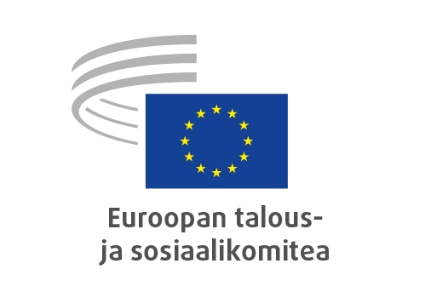 Euroopan tulevaisuuskonferenssia
käsittelevä väliaikainen ryhmäPÄÄTÖSLAUSELMA

Euroopan talous- ja sosiaalikomitea

Uusi kertomus EuroopalleETSK:n päätöslauselma Euroopan tulevaisuutta käsittelevästä konferenssista_____________Esittelijät:	Stefano Mallia (ryhmä I)Oliver Röpke (ryhmä II)Séamus Boland (ryhmä III)Euroopan talous- ja sosiaalikomitea hyväksyi 27. ja 28. huhtikuuta 2021 pitämässään täysistunnossa (huhtikuun 27. päivän kokouksessa) seuraavan päätöslauselman äänin 228 puolesta, 1 vastaan ja 5:n pidättyessä äänestämästä.Euroopan tulevaisuutta käsittelevä konferenssi (jäljempänä ’tulevaisuuskonferenssi’) on Euroopan unionille ainutlaatuinen tilaisuus palauttaa yhteys EU:n kansalaisiin ja ottaa heidät mukaan muun muassa kansalaisyhteiskunnan toimijoiden kautta, jotta he pystyisivät todella vaikuttamaan Euroopan yhteiseen tulevaisuuteen. Nyt on tullut aika lunastaa Euroopan unionista tehdyn sopimuksen 11 artiklan lupaus siitä, että EU antaa kansalaisille ja etujärjestöille mahdollisuuden esittää ja vaihtaa julkisesti mielipiteitä kaikilla unionin toiminta-aloilla ja käy avointa ja säännöllistä vuoropuhelua etujärjestöjen ja kansalaisyhteiskunnan kanssa.Euroopan talous- ja sosiaalikomitea (ETSK) katsoo, että tulevaisuuskonferenssin onnistumiseksi on myös välttämätöntä hahmotella uusi kertomus Euroopalle: kertomus, joka perustuu arkielämän todellisuuteen ja jonka eurooppalaiset voivat ottaa omakseen. Ei riitä, että tällainen kertomus on pelkästään luettelo saavutuksista, vaan sen tulee luoda todellinen järki- ja tunneperäinen yhteys EU:n ja sen kansalaisten välille. Strategisen tärkeitä aiheita olisi tarkasteltava yhteisestä näkökulmasta, jotta lopputuloksena ei olisi ”à la carte -Eurooppa”. Tavoitteena on löytää uudelleen ja uudistaa kipeästi kaivattu yhteisöllisyys, joka perustuu yhteisiin arvoihin ja joka antaa Euroopalle uutta virtaa nykyisiin ja tuleviin haasteisiin vastaamiseksi.ETSK:lla on syvät juuret kaikilla elämänaloilla (työnantajat, ammattiliitot, kansalaisyhteiskunta koko laajuudessaan) kaikissa jäsenvaltioissa. Komitealla on siksi parhaat mahdollisuudet saada järjestäytynyt kansalaisyhteiskunta tosiasiallisesti mukaan verkostojensa avulla. Tämä on ETSK:n kiistatonta osaamispääomaa ja sen olemassaolon tarkoitus. ETSK:n pysyvä osallisuus koko konferenssiprosessissa, myös johtokunnassa, on keskeisen tärkeää.ETSK:n on oltava täysin osallisena tulevaisuuskonferenssin hallinnossa. Komitea on valmis esittämään vahvoja ja selkeitä ehdotuksia, jotka perustuvat sen omaan näkökulmaan ja visioon Euroopan unionista tulevina vuosikymmeninä. Komitea toistaa olevansa vakaasti sitä mieltä, että tulevaisuuskonferenssin täytyy tarjota sellaisia ehdotuksia ja ratkaisuja, joilla on todellisia, tuntuvia vaikutuksia EU:n kansalaisten elämään. Siksi on erittäin tärkeää, että tulevaisuuskonferenssi saa aikaan konkreettista ja mitattavissa olevaa edistystä eikä merkitse vain keskustelua kansalaisten kanssa ilman sitoumuksia ja jatkotoimia. Komission varapuheenjohtajan Maroš Šefčovičin ehdotus sisällyttää konferenssin päätelmät komission vuoden 2022 työohjelmaan onkin oikeansuuntainen. Tämä on keskeinen asia, joka tukee koko tämän poliittisen prosessin uskottavuutta ja kunnianhimoa.Konferenssin hallinnon olisi määriteltävä kansalaisten ja kansalaisyhteiskunnan osallistumisen laajuus ja tarkoitus ja ilmoitettava se heti alussa. Osallistumisvälineiden tavoitteen tunteminen voi auttaa myös mukauttamaan tavoitteet käytettävissä olevien resurssien mukaisiksi niin prosessin suunnittelun kuin talousarvion näkökulmasta. Hallinnon on epäilemättä käytettävä erilaisia osallistumisen muotoja ja tapoja eri vaiheissa, eri tasoilla ja eri hetkinä ja löydettävä keinot tavoittaa ne eurooppalaiset, jotka eivät itse ole kiinnostuneita osallistumaan. Poliitikkojen ja toimielinten olisi vietävä kansalaisten ja kansalaisyhteiskunnan näkemyksiä eteenpäin, tai näiden panos olisi otettava huomioon päätöksenteossa, sillä muuten kansalaisten luottamus tällaisiin hankkeisiin todennäköisesti murenee. Liian suuria odotuksia ei pidä elätellä. Palautemekanismilla varmistetaan, että tulevaisuuskonferenssin tapahtumissa esitetyt ajatukset johtavat konkreettisiin suosituksiin EU:n tuleviksi toimiksi.Tulevaisuuskonferenssin lyhyt kesto asettaa rajoituksia kaikille osallistujille. Se tulisikin nähdä alkupisteenä jatkuvalle prosessille, jossa pyritään lisäämään EU:n kansalaisten osallistumista tämän ensimmäisen jakson pohjalta. Tämä tilaisuus muuttaa ajattelutapaa ja tavoitetasoa kaikilla politiikan aloilla, myös talous-, sosiaali- ja ympäristöpolitiikassa, olisi hyödynnettävä.Tulevaisuuskonferenssin kaikkien osanottajien on osallistuttava ja suhtauduttava keskusteluihin avoimin mielin, ilman ennakkoajatuksia seuraavista jatkotoimista, kaikkia vaihtoehtoja aidosti tarkastellen. Viime vuosina on tässä yhteydessä käynnistetty muutamia EU:n aloitteita ja välineitä, jotka on nyt otettava käyttöön. Täytäntöönpanoa olisi pyrittävä seuraamaan säännöllisesti, ja hyväksyttyjen toimenpiteiden ja käytössä olevien välineiden edistymisestä EU:n tasolla olisi laadittava ajantasaisia arvioita.Uusi kertomus Euroopalle: Eurooppa – hyvä paikka elää ja menestyä Tätä taustaa vasten ETSK ehdottaa uutta kertomusta Euroopalle: kertomusta, joka yhdistää Euroopan kaukaisen historian ja lähimenneisyyden tähän päivään ja tarjoaa vision tulevaisuudesta, joka perustuu rajatylittävään yhteistyöhön ja Europan kansojen välisten yhteyksien lujittamiseen ja jonka perusperiaatteita ovat yhteisvastuu, sosiaalinen oikeudenmukaisuus, sukupolvien välinen yhteistyö, sukupuolten tasa-arvo, kestäväpohjainen hyvinvointi ja oikeudenmukainen vihreä siirtymä ja digitalisaatio. Julkista tukea näille arvoille on ehdottomasti lisättävä, jotta kasvu- ja hallintomallista voidaan muokata kestäväpohjaisempi, jotta voidaan rakentaa tasa-arvoisempi yhteiskunta ja jotta kansalaisyhteiskunnan organisaatioille voidaan antaa keskeinen sija uudelleenrakentamisessa ja elpymisessä.Kansalaiset tarvitsevat Euroopan,joka tunnustaa kansalaisyhteiskunnan olevan yhteisen edun vartija ja ohittamaton osapuoli etsittäessä ratkaisuja Euroopan yhteisiin haasteisiin.jolle tärkeintä on oikeudenmukainen ja kestäväpohjainen elpyminen covid-19-kriisistä ja sitä kautta osallistavamman yhteiskunnan luominen ja joka rakentaa kestävää kilpailukykyä, samalla kun se ottaa kaikilta osin huomioon toisiinsa kietoutuvat sosiaaliset, taloudelliset, demokraattiset ja väestöön ja ilmastoon liittyvät kriisit EU:n jäsenvaltioissa, vihreän ja digitaalisen siirtymän välttämättömyyden sekä pandemian aiheuttamat pitkän aikavälin rakennemuutokset. Euroopan taloutta on tuettava kaikin tavoin menetettyjen mahdollisuuksien voittamiseksi takaisin, niin että samalla tavoitteeksi asetetaan ylöspäin suuntautuva lähentyminen, parempi yhteenkuuluvuus, sosiaalinen suojelu, suuremmat investoinnit julkisiin palveluihin, kestävän kehityksen tavoitteet ja köyhyyden vähentäminen.joka tukee taloudellista ja sosiaalista elpymistä, yrittäjyyttä, oikeudenmukaista siirtymää, laadukkaiden työpaikkojen luomista, koulutusta ja osaamisen hankkimista, innovointia, infrastruktuuriin kohdistuvia ja sosiaalisia investointeja, hiilestä irtautumista, digitalisaatiota, sisämarkkinoiden valmiiksi saattamista sekä taloudellista ja rahapoliittista yhdentymistä.joka suojelee kaikkia kansalaisia, myös syrjäytyneimpiä, ja vaalii ihmisten terveyttä, turvallisuutta ja hyvinvointia sekä ympäristöä ja luonnon monimuotoisuutta.joka kunnioittaa ja edistää monimuotoisuutta, sukupuolten tasa-arvoa, perusoikeuksia, demokratiaa, työmarkkinaosapuolten vuoropuhelua ja osallistavaa hallintoa.joka edistää rauhaa, turvallisuutta ja edistystä kaikkialla maailmassa tukemalla monenvälisyyttä, demokratian ja oikeusvaltioperiaatteen sekä ihmisoikeuksien edistämistä, työmarkkinaosapuolten vuoropuhelua, kestävän kehityksen tavoitteita, diplomatiaa sekä avointa, reilua ja kestävää kauppaa.ETSK on yksimielisesti sitä mieltä, että kaksinkertainen siirtymä, vihreä ja digitaalinen, on ehdottoman tärkeä, jotta Euroopan kestäväpohjainen kilpailukyky, yhteisvastuu ja kyky selviytyä tulevista kriiseistä voivat vahvistua. Covid-19-pandemia on ollut EU:n olemassaoloajan pahin kriisi. Pandemia on kärjistänyt EU:n tarvetta tarjota vahvoja ja johdonmukaisia vastauksia EU:n poliittisen, terveydellisen, taloudellisen ja sosiaalisen ulottuvuuden kehittämiseksi. Tulevaisuuskonferenssi on EU:lle ainutlaatuinen tilaisuus saavuttaa tämä lopputulos.Covid-19-kriisin vaikutukset kansalaisiin, yhteiskuntiin ja talouteen ovat nostaneet etualalle yhteisen eurooppalaisen lähestymistavan tarpeen. Pandemia on osoittanut, että yhteiselle toiminnalle on vahvat lähtökohdat, mutta se on myös paljastanut heikkouksia Euroopan tavassa käsitellä tällaisia perustavia haasteita. EU:n on tänä jatkuvien kriisien aikakautena vahvistettava kriisinhallintavalmiuksiaan, jotta se voi tarjota eurooppalaisten toivomia ja ansaitsemia vastauksia.Kriisi on myös tehnyt selväksi, että EU:n olisi ponnisteltava enemmän sen hyväksi, että yrityksiä, työntekijöitä ja köyhyydestä ja sosiaalisesta syrjäytymisestä kärsiviä ihmisiä suojellaan asianmukaisesti tämänhetkisten ja tulevien haasteiden seurauksilta. Covid-19-pandemia on myös osoittanut, että on tuettava kestäväpohjaista kilpailukykyä ja lisättävä investointeja laadukkaisiin terveys-, hoito-, koulutus- ja sosiaalipalveluihin kaikkialla EU:ssa. On ratkaisevan tärkeää parantaa edelleen terveysalan koordinointia EU:n tasolla, torjua paremmin valtioiden rajat ylittäviä terveysuhkia ja lujittaa EU:n terveydenhuoltojärjestelmiä.EU voi luottaa tärkeimpiin vahvuuksiinsa, joita ovat maailman suurimpiin kuuluvat sisämarkkinat, tinkimättömät perusarvot, jotka liittyvät erottamattomasti eurooppalaiseen yhteiskuntaan ja demokratiaan, ja yhteisvastuu, josta osoituksena on kunnianhimoinen elpymis- ja palautumistukiväline, jota varten kansalliset elpymissuunnitelmat on pantava täytäntöön tehokkaasti. EU:n perimmäisenä tavoitteena tulee olla sellaisen eurooppalaisen sosiaalisen markkinatalousmallin vahvistaminen, jossa kestäväpohjainen, kilpailukykyinen talous ja edistyksellinen sosiaalipolitiikka kulkevat käsi kädessä. Seuraavana askeleena on toteuttaa Euroopan vihreän kehityksen ohjelma, jota ETSK on kannattanut alusta saakka. Vihreän kehityksen ohjelma on Euroopan uusi kasvustrategia, jossa tärkeimmällä sijalla ovat hyvinvointi, kestävyys ja sosiaalinen oikeudenmukaisuus. Oikeudenmukainen siirtyminen ilmastoneutraaliin elämäntapaan, niin että samalla edistetään laadukkaita työpaikkoja, kestäväpohjaista yrittäjyyttä ja innovointia sekä myös kiertotaloutta ja yhteisötaloutta, on Euroopan menestyksen avaintekijä.EU:lla on kuitenkin vastassaan suuria haasteita: pandemian vuoksi epätasa-arvo sekä jäsenvaltioiden välillä että niiden sisällä vain lisääntyy eikä vähene. Tästä syystä on pyrittävä turvaamaan kolikon molemmat puolet: toisaalta on vahvistettava Euroopan talouden ja kaikenkokoisten yritysten, erityisesti pk-yritysten, kestävää kilpailukykyä, ja toisaalta Euroopan olisi samaan aikaan omaksuttava kunnianhimoisempi ja konkreettisempi sosiaalinen ulottuvuus, jossa ketään ei jätetä jälkeen.Arvojensa suojelemiseksi ja tavoitteidensa saavuttamiseksi EU:lla on myös oltava myönteinen rooli kansainvälisessä taloudessa. Maailmassa, jota hallitsevat kova kilpailu ja jännitteet, jotka ovat paitsi taloudellisia myös poliittisia, EU:sta on tultava maailmanlaajuinen toimija, joka pystyy puolustamaan tehokkaammin omia etujaan ja arvojaan. EU:n on saavutettava tietynasteinen avoin, strateginen riippumattomuus säilyttääkseen kykynsä toimia tärkeimmillä talousalueilla, mutta sen vastapainoksi tarvitaan halukkuutta tehdä yhteistyötä ratkaisujen löytämiseksi ilmastonmuutoksen kaltaisiin yhteisiin haasteisiin sekä sääntöpohjaisen monenvälisen järjestelmän lujittamiseksi.Pandemia on tuonut esiin vahvan ja häiriöitä sietävän eurooppalaisen teollisuuspohjan tärkeyden. Eurooppa tarvitsee kunnianhimoisen teollisuuspolitiikan, jolla viedään eteenpäin kahta siirtymää – digitalisaatiota ja kestävää kehitystä – ja parannetaan samalla Euroopan maailmanlaajuista kilpailukykyä. Uudessa teollisuuspolitiikassa, jossa hyödynnetään erilaisia toimintapolitiikkoja (kauppa, osaaminen, investoinnit, tutkimus ja energia), on jatkuvasti ennakoitava tulevaisuuden keskeisiä talouden aloja ja vetureita ja luotava muun muassa tarvittavien osaamisprofiilien kautta edellytykset sille, että Euroopan talous säilyy teknologian ja innovoinnin kärjessä maailmanlaajuisesti ja tarjoaa näin laadukkaita työpaikkoja ja luo kestävää kasvua Euroopalle. Kilpailukyvyn, kestävän kehityksen ja sosiaalisen oikeudenmukaisuuden yhtäaikainen saavuttaminen turvaa Euroopan sosioekonomisen mallin tulevaisuuden.On ratkaisevan tärkeää, että EU hyödyntää tämän mahdollisuuden uudenaikaistaa ja muokata teollisuudenalojaan ja niiden toimitusketjuja, jotta ne säilyvät kilpailukykyisinä vähäpäästöisemmässä maailmassa. Pitkän aikavälin muutosten aiheuttamiin haasteisiin vastaaminen edellyttää, että poliittiset päätöksentekijät, työmarkkinaosapuolet, kansalaisyhteiskunnan organisaatiot ja asianomaisten maiden ja alueiden keskeiset sidosryhmät ennakoivat muutoksia ja ohjaavat siirtymävaihetta aktiivisesti. Työmarkkinaosapuolten vuoropuhelu ja työntekijöille ja heidän etujärjestöilleen tiedottaminen, näiden kuuleminen ja näiden osallistaminen ovat keskeisessä asemassa siirtymien ohjaamiseksi kaukonäköisesti. Tämä on ehdottoman tärkeää Euroopalle, sillä Eurooppa voi menestyä vain asettamalla sekä yritykset että työntekijät elpymisen ja tulevien toimintapolitiikkojen ytimeen. Kilpailukyvyn ja osallistavuuden on kuljettava käsi kädessä: taloudellisesti parhaiten suoriutuvat jäsenvaltiot ovat niitä, joissa myös sosiaalinormit ovat korkeimmat, ei päin vastoin.ETSK:n rooliETSK:n oman roolin vahvistaminen edellyttää komitean merkityksen ja lisäarvon osoittamista neuvoa-antavana elimenä. Tämä perustuu sen ainutlaatuiseen tehtävään toimia siltana 1) poliittisten päättäjien ja kansalaisyhteiskunnan välillä, 2) kansalaisyhteiskunnan toimijoiden välillä ja 3) kansallisen tason ja EU-tason toimijoiden välillä. Tämä on tärkeää erityisesti, jotta keskustelu ylittäisi valtioiden rajat eli jäsenvaltioissa käytävät EU-aiheiset keskustelut saataisiin liitettyä yhteen.ETSK:n kannan tulisi pohjautua todelliseen keskusteluun, joka lähtee kansalaisyhteiskunnan toimijoiden ajatuksista ja kehittyy alhaalta ylöspäin. Tämä toimintatapa on ainoa, joka takaa, että kaikki näkökulmat otetaan huomioon ja että tulokset ovat selkeitä ja toimivia.ETSK voi tehdä yhteistyötä alueiden komitean (AK) kanssa ja järjestää yhteisiä Going Local -matkoja kunnioittaen kaikilta osin näiden kahden toimielimen erilaisia mutta toisiaan täydentäviä toimivaltuuksia.ETSK:ta pyydetään toimimaan tulevaisuuskonferenssin täysistuntoon osallistuvien jäsentensä ja johtokuntaan osallistuvien tarkkailijoidensa välityksellä tulevaisuuskonferenssin ja kansalaisyhteiskuntaa edustavien kansallisten organisaatioiden institutionaalisena välikätenä. ETSK on perustanut väliaikaisen ryhmän, joka on päättänyt etenemissuunnitelmista ja seuraavista tavoitteista:Parannetaan keinoja saada kansalaisyhteiskunnan toimijat mukaan ja olla yhteydessä niiden kanssa, hyödyntäen erityisesti vuorovaikutusta ETSK:n jäsenten paikallisten viiteryhmien kanssa ja aktivoimalla näitä.Kehitetään ja vahvistetaan ETSK:n omaa roolia ja vaikutusvaltaa.Välitetään kansalaisyhteiskunnan näkemykset jäsennellysti EU:n poliittisille päättäjille esittämällä neuvostolle, Euroopan parlamentille ja Euroopan komissiolle hyödyllisiä ehdotuksia siitä, miten EU:n toimintaa ja ETSK:n työtä lainsäädäntäprosessissa voitaisiin parantaa.Informoidaan ETSK:n täysistuntoa jäsenvaltioissa ja tulevaisuuskonferenssissa käydyistä keskusteluista ja vuoropuheluista paikalle kutsuttujen Euroopan parlamentin jäsenten, AK:n jäsenten, komission jäsenten ja neuvoston ministerien kanssa.PäätelmätETSK:n tavoittelema tulevaisuus: ohjaimissa kansalaisyhteiskuntaETSK:n mielestä Euroopan unioni tarvitsee vahvan, yhteisen kertomuksen.Eurooppa on tässä yhteydessä nähtävä 1) yhteisten perusarvojen, kuten vapauden, demokratian, ihmisoikeuksien ja oikeusvaltioperiaatteen, valvojana, 2) kestävän kehityksen, avoimen ja reilun kaupan ja monenvälisyyden maailmanlaajuisena edistäjänä, 3) reiluun kilpailuun ja yhteisvastuuseen perustuvaa ainutlaatuista taloudellista ja sosiaalista mallia soveltavana alueena, jossa ei ole sisärajoja, ja 4) kestäväpohjaisen hyvinvoinnin edistäjänä. Kaiken tämän ytimessä on vahva eurooppalainen kansalaisyhteiskunta.Euroopan tulevaisuuskonferenssin olisi oltava väline, jonka avulla saadaan aikaan pysyvä muutos Euroopan unionissa: tämä merkitsee muun muassa kansalaisten ja järjestäytyneen kansalaisyhteiskunnan osallistumista enemmän ja merkityksellisemmin unionin julkiseen elämään. Prosessin tulee alkaa siitä, että kansalaisyhteiskunta työskentelee tiiviisti yhdessä, kumppanuuden hengessä, verkottuen, vaihtaen hyviä käytänteitä ja pyrkien yksimielisiin näkemyksiin.Kansalaisyhteiskunnan organisaatioilla on keskeinen asema etsittäessä ratkaisuja nykypäivän haasteisiin. ETSK pyytää, että EU ja kansalliset viranomaiset tunnustavat järjestäytyneen kansalaisyhteiskunnan ratkaisevan roolin luottamuksen rakentamisessa, yleisen mielipiteen muodostamisessa ja myönteisenä muutosvoimana. On myös välttämätöntä, että EU tukee kansalaisyhteiskunnan organisaatioiden elintärkeää roolia eurooppalaisten arvojen, demokratian, perusoikeuksien ja oikeusvaltioperiaatteiden edistämisessä ja puolustamisessa kasvavaa epäliberalismia ja populismia sekä kansalaistoiminnan tilan kaventumista vastaan.EU:n uudistamisessa ja sosioekonomisessa jälleenrakentamisessa on keskeisen tärkeää varmistaa, että kaikki yhteiskunnan osat osallistuvat tosiasiallisesti EU:n politiikan ja erityisesti kansallisten elpymis- ja palautumissuunnitelmien sekä tulevien kansallisten uudistusohjelmien yhteiseen suunnitteluun, yhteiseen työhön, yhteiseen täytäntöönpanoon ja yhteiseen arviointiin. Tässä olisi hyödynnettävä olemassa olevia kuulemisrakenteita, kuten EU-ohjausjaksoprosessia. Kansalaisyhteiskunnalle olisi annettava nimenomainen tunnustus ratkaisevan tärkeänä täytäntöönpanokumppanina ja edunsaajana.Tällaisten selviytymiskykyisten, tasa-arvoisten ja kestäväpohjaisten yhteiskuntien suunnitteleminen ja rakentaminen edellyttää alhaalta ylöspäin suuntautuvia aloitteita, joissa omaksutaan hyvinvoinnin ja kehityksen uudet, bruttokansantuotetta (BKT) laajemmat määritelmät ja kunnioitetaan kansalaisten mielipiteitä ja oikeuksia. Lisäksi on välttämätöntä, että covid-19-pandemian aikana käyttöön otettuja oikeuksiin kohdistuvia rajoituksia ei jatketa, kun kriisi on ohi.ETSK pitää erittäin tärkeänä myös ehdotettujen toimenpiteiden ja toteutetun toiminnan jatkuvaa arviointia. ETSK osallistuu tähän prosessiin vahvalla panoksella eli tarjoamalla käyttöön kokemuksensa ja osaamisensa kansalaisvuoropuhelun käymisestä kaikilla yhteiskunnan osa-alueilla ja kaikissa EU:n jäsenvaltioissa.Bryssel 27. huhtikuuta 2021Christa SchwengEuroopan talous- ja sosiaalikomitean puheenjohtaja